Заключение Контрольно-счетной комиссии Яранского района на проект решения Салобелякской сельской  Думы «О бюджете муниципального  образования Салобелякское сельское поселение Яранского района Кировской области на 2022 год»  подготовлено в соответствии с Бюджетным кодексом Российской Федерации (далее БК РФ), Положениями «О бюджетном процессе в муниципальном образовании Салобелякское сельское поселение», «Положения о Контрольно-счетной комиссии муниципального образования Яранский муниципальный район Кировской области» и Соглашением о передаче Контрольно-счетной комиссии Яранского района полномочий контрольно-счетного органа поселения по осуществлению внешнего муниципального финансового контроля. В рамках подготовки заключения проведен анализ нормативных правовых актов, методических материалов, и иных документов, составляющих основу формирования  бюджета поселения.Проект решения Салобелякской сельской  Думы «О бюджете муниципального  образования Салобелякское сельское поселение Яранского района Кировской области на 2022 год» (материалы и документы к нему) представлены в Контрольно-счетную комиссию Яранского района 16.11.2021г. Основные параметры бюджета поселения.Основные параметры проекта решения Салобелякской сельской  Думы «О бюджете муниципального образования Салобелякское сельское поселение Яранского района Кировской области  на 2022 год» соответствуют требованиям Бюджетного кодекса Российской Федерации.           В 2022 году поступление  собственных доходов  бюджета поселения (налоговые  и неналоговые доходы)  спрогнозированы ниже уровня текущего года на 0,3%.Расходы бюджета поселения к ожидаемой оценке 2021 года  сократятся на 9,2% в связи с уменьшением безвозмездных поступлений.Дефицит бюджета  спрогнозирован в размере 0,0 тыс. рублей.Доходы  бюджета поселенияПрогнозируемый общий объем доходов бюджета поселения  на 2022 год предусматривается в размере 2 721,2 тыс. рублей, что больше первоначальных утвержденных бюджетных назначений 2021 года на 27,7% и  на 5,7% выше ожидаемого исполнения бюджета в 2021году.           Формирование доходов бюджета поселения на 2022 год осуществлялось в соответствии с налоговым  и бюджетным законодательством, Методикой формирования доходов бюджета муниципального образования Салобелякское сельское поселение, утвержденной постановлением администрации Салобелякского сельского поселения от 20.09.2021г. № 47а.Структура доходной части бюджета поселении на 2020 - 2022 годы характеризуется следующими данными:тыс. рублейВ прогнозируемом периоде предусматривается снижение доли налоговых и неналоговых доходов  бюджета поселения с 42,2%  по оценке 2021 года до 39,8% в 2022 году при  одновременном повышении доли безвозмездных поступлений с 57,8% до 60,2%.Налоговые  доходыНалоговые доходы на 2022 год спрогнозированы в объеме 1021,2тыс. рублей, что выше ожидаемой оценки текущего года на  38,3 тыс. рублей, или на 3,9%. Увеличение налоговых доходов к ожидаемой оценке 2021 года  планируется по налогу на доходы физических лиц – на 8,6%, по доходам от уплаты акцизов на нефтепродукты  на 5,4%.  Структура налоговых доходов  бюджета поселенияв 2020-2022 годахтыс. рублейВ анализируемом периоде структура налоговых доходов не претерпит существенных изменений. Основную долю составит земельный налог (31,9%),  акцизы (45,3%), налог на доходы физических лиц (18,9%). В 2022 году наблюдается рост доли налога на доходы физических лиц  на 0,7п.п., акцизов на 0,6 п.п., при снижении доли налога на имущество физических лиц на 0,2 п.п., земельного налога на 1,2 п.п. к ожидаемой оценке 2021 года.Прогноз поступления  налоговтыс. рублейДоходная часть бюджета поселения на 2022 год сформирована без учета недоимки по налоговым доходам. Сокращение задолженности по налоговым платежам, по-прежнему, является потенциальным резервом увеличения доходной базы бюджета поселения. На 1 ноября 2021 года недоимка в бюджет поселения по налогам, сборам, пеням и налоговым санкциям составила 111,2 тыс. рублей.Наибольший удельный вес в структуре недоимки занимает задолженность по земельному налогу с физических лиц (95,1 тыс. рублей), налог на имущество физических лиц (15,5 тыс. рублей).Неналоговые доходы            Объем неналоговых доходов  на 2022 год  прогнозируется  в сумме  61,0  тыс. рублей, что  ниже  оценки поступлений  текущего года на 41,4 тыс. рублей, или на 40,4%.           Доля неналоговых доходов в общем объеме доходов составит 2,2%. Структура неналоговых доходов  бюджета поселенияв 2020 -2022 годахтыс. рублейДоходы от аренды имущества в 2022 году прогнозируются со снижением к ожидаемой оценке 2021 года на 27,9 тыс. руб. (на 38,3%), прочие неналоговые доходы спрогнозированы ниже уровня 2021 года на 11,1 тыс. руб. Продажа муниципального имущества в 2021 году не планируются, в связи с отсутствием высоколиквидного имущества, подлежащего приватизации.Безвозмездные поступления            Безвозмездные поступления  на 2022 год спрогнозированы в объеме 1 639,0 тыс. рублей, что выше ожидаемой оценки текущего года на 150,6 тыс. рублей, или на 10,1%. Повышение  безвозмездных поступлений в 2022 году к ожидаемой оценке 2021 года  обусловлено увеличением поступлений дотаций из областного бюджета.Структура безвозмездных поступлений в 2021-2022годах представлена в таблице(тыс. рублей):Расходы  бюджета поселенияПроектом  бюджета поселения  на 2022 год расходы запланированы в сумме 2 721,2  тыс. рублей, что на 276,4 тыс. рублей, или на 9,2% ниже, чем предусмотрено  бюджетом поселения на 2021 год (по состоянию на 01.11.2021).Структура расходов  бюджета поселения на 2021-2022 годы										тыс. рублейСогласно пояснительной записки к проекту решения о бюджете, при формировании  расходной части бюджета  поселения применены  следующие основные подходы:  расходы на заработную плату с начислениями работникам учреждений бюджетной сферы и органов местного самоуправления предусмотрены в проекте бюджета в следующем размере:заработная плата – из расчета 11,5 месяцевначисления – из расчета на 11 месяцеврасходы на оплату услуг связи, потребляемой электроэнергии предусмотрены на 85,0% от потребности;расходы по прочим материальным затратам определены по минимальной бюджетной обеспеченности.Основную долю в расходах  бюджета составят: общегосударственные вопросы – 69,6 %, национальная экономика – 17,1%, социальная политика – 8,8%.По  статьям расхода, как национальная экономика и жилищно-коммунальное хозяйство,  планируется снижение расходов по сравнению с 2021 годом  на 21,5% и 85,4% соответственно. По остальным статьям расхода наблюдается небольшое повышение по сравнению с текущим годом. Проект бюджета поселения на 2022 год сформирован в программной структуре расходов на основе 4 муниципальных программ.Расходы бюджета поселения в разрезе муниципальных программ в 2021-2022годах представлены в таблице:тыс. рублейВ ходе анализа планируемых расходов на реализацию в 2022 году муниципальных программ отмечено следующее.Муниципальная программа  «Развитие транспортной инфраструктуры»В проекте бюджета поселения на 2022 год на реализацию муниципальной программы «Развитие транспортной инфраструктуры» запланировано  462,6 тыс. рублей, что на 23,5 тыс. рублей  больше первоначального объема средств на 2021 год и на 126,9 тыс. рублей меньше  уточненного плана текущего года.Дорожный фонд поселенияИспользование ассигнований дорожного фонда в 2022 году предусматривается в рамках муниципальной программы «Развитие транспортной инфраструктуры».Прогнозируемые объемы доходов бюджета поселения, формирующие ассигнования дорожного фонда на 2022 год, планируются в объеме 462,6 тыс. рублей, или на  23,5 тыс. рублей выше ожидаемой оценки 2021года.Прогнозируемые объемы дорожного фонда представлены в таблице: тыс. рублей Распределение бюджетных ассигнований дорожного фонда на 2022 год в сравнении с планом 2021 года приведено в таблице:тыс. рублейРасходы на содержание дорог общего пользования местного значения на 2022 год планируются в объеме 462,6 тыс. рублей, что на  23,3 тыс. рублей больше первоначально утвержденного объема средств на 2021 год и на 126,9 тыс. рублей (21,5 %) больше объема уточненных плановых назначений 2021 года.Муниципальная программа  «Управление муниципальным имуществом»Расходы на реализацию муниципальной программы в 2022 году запланированы в объеме 202,8  тыс. рублей, что на 229,7,1 тыс. рублей (на 53,1%) меньше уточненных плановых назначений 2021 года. В 2021 году оплачены  расходы по межеванию земельных участков, кадастровые работы.Муниципальная программа  «Развитие муниципального управления»В проекте бюджета поселения на 2022 год на реализацию муниципальной программы запланировано 2 025,8 тыс. рублей, что на 255,5 тыс. рублей (на 14,4%) больше уточненных плановых назначений 2021 года.Основная доля расходов муниципальной программы на 2022 год в сумме 1 607,0 тыс.рублей (79,3%)  предусмотрена на обеспечение выполнения функций органами местного самоуправления.Муниципальная программа  «Развитие жилищно-коммунального комплекса»           В проекте бюджета поселения на 2022 год на реализацию муниципальной программы запланировано 30,0  тыс. рублей, что на 175,3 тыс. рублей (на 85,4%) меньше уточненных плановых назначений 2021 года. Все   расходы планируются на уличное освещение.  В 2021 году произведены расходы по ремонту водопроводных сетей, заказаны таблички с названиями улиц.Долговая политикаДефицит  бюджета поселения запланирован в сумме 0,0  тыс. рублей.Финансирование дефицита бюджета в 2022 году определено за счет изменения остатков средств на счетах по учету средств бюджета.В рамках подготовки заключения установлено:В нарушение положений пп. 12, 14 п. 1 ст. 29 Положения   о бюджетном процессе одновременно с проектом решения сельской Думы о  бюджете в сельскую Думу не представлены:- проект  Программы управления  муниципальным  имуществом сельского поселения на очередной финансовый год;- прогнозный план (программа) приватизации муниципального имущества   сельского поселения.В нарушение пп. 5, 6 п. 1 ст. 24.1 Положения   о  бюджетном процессе среднесрочный финансовый план  сельского поселения не содержит следующие параметры: верхний предел муниципального долга  сельского поселения по состоянию на 1 января года, следующего за очередным финансовым годом и каждым годом планового периода; нормативы отчислений от налоговых доходов в бюджет сельского поселения, устанавливаемые (подлежащие установлению) муниципальными правовыми актами представительного органа муниципального района.В нарушение абз. 2 п. 4 ст. 173 Бюджетного Кодекса РФ в Пояснительной записке к прогнозу социально-экономического развития Салобелякского сельского поселения на 2022 год не приведено обоснование параметров прогноза с ранее утвержденными параметрами с указанием причин и факторов прогнозируемых изменений.ВЫВОДЫ И ПРЕДЛОЖЕНИЯ1. Формирование проекта бюджета поселения на 2022 год осуществлено в соответствии с положениями Бюджетного кодекса Российской Федерации и Положения «О бюджетном процессе в муниципальном образовании Салобелякское сельское поселение», утвержденного решением  Салобелякской сельской Думы от 31.08.2018 № 59 (с изменениями и дополнениями).Бюджет поселения спрогнозирован с дефицитом в сумме 0,0  тыс. рублей. Финансирование дефицита бюджета определено за счет изменения остатков средств на счетах по учету средств бюджетов. 2.  Собственные доходы  бюджета поселения  (налоговые и неналоговые доходы) на 2022 год  спрогнозированы с понижением к оценке 2021 года на 0,3%.Налоговые доходы спрогнозированы выше оценки текущего года на 3,9%. Необходимо  продолжать работу по расширению налогового потенциала, использовать все резервы по увеличению доходной части бюджета. Поступление неналоговых доходов прогнозируется ниже  оценки поступлений  текущего года на 40,4% за счет снижения доходов от аренды муниципального имущества и прочих неналоговых доходов. В целях увеличения неналоговых доходов необходимо активизировать работу по вовлечению в хозяйственный оборот земель и эффективному использованию муниципального имущества.  3.По статьям расходов, как социальная политика,   национальная оборона и общегосударственные вопросы планируется незначительное увеличение расходов по сравнению с 2021 годом,  спрогнозировано  снижение расходов на жилищно-коммунальное хозяйство  на 85,4%, национальную экономику на 21,5%.Наибольший удельный вес  в структуре расходов будут занимать разделы: общегосударственные вопросы – 69,6%, национальная экономика – 17,1%, социальная политика – 8,8%, национальная оборона  – 3,4%.При формировании расходной части бюджета поселения на 2022 год бюджетные ассигнования спрогнозированы не в полном объеме от потребности:расходы на заработную плату с начислениями работникам учреждений бюджетной сферы и органов местного самоуправления предусмотрены в проекте бюджета в следующем размере:заработная плата – из расчета 11,5 месяцевначисления – из расчета  11 месяцев.расходы на оплату услуг связи, потребляемой электроэнергии, дров  предусмотрены на 85,0% от потребности.4. В нарушение п. 1 ст. 29 Положения «О бюджетном процессе в муниципальном образовании Салобелякское сельское поселение», утвержденного решением Салобелякской сельской Думы № 59 от 31.08.2018 к проекту бюджета не представлены: - проект Программы управления муниципальным имуществом сельского поселения на очередной финансовый год;- прогнозный план (программа) приватизации муниципального имущества   сельского поселения.Проект решения о бюджете привести в соответствие с требованиями бюджетного законодательства. 5. В нарушение пп. 5, 6 п. 1 ст. 24.1 Положения   о  бюджетном процессе среднесрочный финансовый план  сельского поселения не содержит следующие параметры: верхний предел муниципального долга  сельского поселения по состоянию на 1 января года, следующего за очередным финансовым годом и каждым годом планового периода; нормативы отчислений от налоговых доходов в бюджет сельского поселения, устанавливаемые (подлежащие установлению) муниципальными правовыми актами представительного органа муниципального района.       Администрации сельского поселения среднесрочный финансовый план привести в соответствие с требованиями Положения о  бюджетном процессе.6. Контрольно-счетная комиссия предлагает продолжить работу по привлечению  дополнительных доходов, в том числе из федерального и областного бюджетов, изысканию дополнительных собственных  доходов, взысканию недоимки, обеспечению экономии и повышению эффективности расходов бюджета  поселения.С учетом замечаний и предложений, изложенных в заключении, Контрольно-счетная комиссия считает возможным  принятие решения  «О бюджете муниципального образования Салобелякское сельское поселение на 2022 год».Информацию  об устранении замечаний представить в Контрольно-счетную комиссию Яранского района в течение месяца после получения заключения.ПредседательКонтрольно-счетной комиссииЯранского района                                                                         С.В. Аганина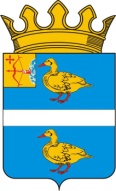 КОНТРОЛЬНО-СЧЕТНАЯ КОМИССИЯ ЯРАНСКОГО МУНИЦИПАЛЬНОГО РАЙОНА КИРОВСКОЙ ОБЛАСТИг. Яранск ул. Кирова, 10, Кировская обл., 612260, тел.: (83367) 2-00-25       _________________________________________________________________________________________________________________ЗАКЛЮЧЕНИЕна проект решения «О бюджете муниципального образования Салобелякское сельское  поселение Яранского района Кировской области на 2022 год».г. Яранск                                                                                              01.12.2021Наименование2020 год(отчет)тыс. руб.2021 год(перв пл), тыс. руб.2021 год(оценка)тыс. руб.2022 год(прогноз)тыс. руб.2022 г. в % к 2021г (к оценке.)Доходы1527,62 130,92573,72721,2105,7в том числе налоговые и неналоговые1084,91 042,01085,31082,299,7Расходы3067,82 230,92997,62721,290,8Дефицит, профицит-1540,2-100,0-423,90,0-Показатели2020 год(отчет)2020 год(отчет)2021 год (перв.план)2021 год (перв.план)2021 год(оценка)2021 год(оценка)2022 год(прогноз)2022 год(прогноз)ПоказателиСуммаУд. вес, %СуммаУд. вес, %СуммаУд. вес, %СуммаУд. вес, %Налоговые и неналоговые доходы1084,971,01 042,048,91085,342,21082,239,8Безвозмездные поступления442,729,01 088,951,11488,457,81639,060,2Итого1527,61002 130,91002573,71002721,2100Показатели2020 год(отчет)2020 год(отчет)2021 год(первонач.)2021 год(первонач.)2021 год(оценка)2021 год(оценка)2022год (прогноз)2022год (прогноз)ПоказателиСуммаУд. вес, %СуммаУд. вес, %СуммаУд. вес, %СуммаУд. вес, %855,0100982,9100982,91001021,2100Налог на доходы физических лиц172,020,1178,518,2178,518,2193,318,9Доходы от уплаты акцизов  на нефтепродукты392,845,9439,144,7439,144,7462,645,3Налог на имущество физических лиц38,44,537,93,837,93,937,93,7Земельный налог250,329,4325,833,1325,833,1325,831,9Государственная пошлина0,50,11,60,21,60,11,60,2Показатели2019 год(отчет)2020 год(отчет)2021 год(оценка)2022год(прогноз)Налог на доходы физических лиц192,4172,0178,5193,3Темп роста, % к пред. году67,589,4103,8108,3Акцизы на нефтепродукты427,4392,8439,1462,6Темп роста, % к пред. году114,291,9111,8105,4Налог на имущество физических лиц36,338,437,937,9Темп роста, % к пред. году112,0105,898,7100,0Земельный налог3 041,0250,3325,8325,8Темп роста, % к пред. году532,18,2130,2100,0Показатели2020 год(отчет)2020 год(отчет)2021 год(первон.план)2021 год(первон.план)2021 год(оценка)2021 год(оценка)2022 год (прогноз)2022 год (прогноз)ПоказателиСуммаУд. вес, %СуммаУд. вес, %СуммаУд. вес, %СуммаУд. вес, %Неналоговые доходы всего, в том числе:229,910059,1100102,410061,0100Аренда муниципального имущества (помещений)188,481,943,172,943,142,145,073,8Прочие неналоговые доходы41,518,116,027,159,357,916,026,2Наименованиепоказателей2021 год(оценка)2021 год(оценка)2022 год(прогноз)2022 год(прогноз)НаименованиепоказателейСуммаУд. вес, %СуммаУд. вес, %Безвозмездные поступления  всего, в т.ч.:1 488,4100,01 639,0100,0Дотации, из них476,632,0617,937,7дотации на выравнивание бюджетной обеспеченности476,6100,0617,9100,0Субвенции90,66,192,85,7Прочие межбюджетные трансферты, передаваемые бюджетам сельских поселений921,261,9928,356,6Наименование расходаУточненный план на 01.11.2021 годаУд.вес, %Проект 2022годУд.вес, %ОтклонениеВСЕГО РАСХОДОВ2997,6100,02721,2100,0-276,4Общегосударственные вопросы1875,062,61894,469,619,4Национальная оборона90,63,092,83,42,2Национальная безопасность2,80,100-2,8Национальная экономика, в том числе:591,219,7464,317,1-126,9Дорожное хозяйство (дорожные фонды)589,599,7462,699,6-126,9Другие вопросы в области экономики1,70,31,70,40Жилищно-коммунальное хозяйство205,36,830,01,1-175,3Коммунальное  хозяйство142,969,600-142,9       Благоустройство62,430,430,0100,0-32,4Социальная политика, в том числе:232,77,8239,78,87,0Социальное обеспечение населения232,7100,0239,7100,07,0№ п/пНаименование муниципальнойпрограммы 2021 год(уточненный план на 01.11.2021)2021 год(уточненный план на 01.11.2021)2022 год(прогноз)2022 год(прогноз)Рост (+) / снижение (-) (2022/2021)Рост (+) / снижение (-) (2022/2021)№ п/пНаименование муниципальнойпрограммы СуммаУд.вес, %СуммаУд.вес, %Сумма%1Развитие жилищно-коммунального комплекса205,36,830,01,1-175,3-85,42Развитие транспортной инфраструктуры589,519,7462,617,0-126,9-21,53Развитие муниципального управления1770,359,12025,874,4255,514,44Управление муниципальным имуществом432,514,4202,87,5-229,7-53,1ВсегоВсего2997,6100,02721,2100,0-276,4-9,2Прогнозируемые объемы доходов районного бюджета,формирующих ассигнования дорожного фондаКировской области2021 год2021 год2022 годПрогнозируемые объемы доходов районного бюджета,формирующих ассигнования дорожного фондаКировской областиПланФакт на1 ноября2022 годДоходы от уплаты акцизов на автомобильный бензин, прямогонный бензин, дизельное топливо, моторные масла для дизельных и карбюраторных (инжекторных) двигателей, производимые на территории Российской Федерации439,1365,0462,6Остаток на 01.01.2021г.150,4ИТОГО:589,5462,6№ п/пНаименование расходов2021 год2021 год2022 год№ п/пНаименование расходовПланФакт на1 ноября2022 год1Содержание и ремонт автомобильных дорог общего пользования местного значения589,5352,7462,6ИТОГО:462,6